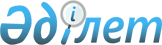 Об определении мест для размещения агитационных печатных материалов для всех кандидатов в депутаты Жанибекского районного маслихата по Узункульскому избирательному округу № 6 вместо выбывшего депутата
					
			Утративший силу
			
			
		
					Постановление акимата Жанибекского района Западно-Казахстанской области от 1 марта 2013 года № 44. Зарегистрировано Департаментом юстиции Западно-Казахстанской области 18 марта 2013 года № 3212. Утратило силу постановлением акимата Жанибекского района Западно-Казахстанской области от 2 апреля 2013 года № 70      Сноска. Утратило силу постановлением акимата Жанибекского района Западно-Казахстанской области от 02.04.2013 № 70      Руководствуясь Конституционным Законом Республики Казахстан от 28 сентября 1995 года "О выборах в Республике Казахстан", Законом Республики Казахстан от 23 января 2001 года "О местном государственном управлении и самоуправлении в Республике Казахстан", акимат района ПОСТАНОВЛЯЕТ:



      1. Определить совместно с районной (территориальной) избирательной комиссией (по согласованию) места для размещения агитационных печатных материалов для всех кандидатов в депутаты Жанибекского районного маслихата по Узункульскому избирательному округу № 6 вместо выбывшего депутата, согласно приложению.



      2. Акиму Узункульского аульного округа оснастить места для размещения агитационных печатных материалов щитами.



      3. Контроль за выполнением настоящего постановления возложить на руководителя аппарата акима района Абдолова Ж. К.



      4. Настоящее постановление вводится в действие со дня первого официального опубликования.      Аким района                      Б. Есенгалиев      СОГЛАСОВАНО:      Председатель районной

      (территориальной) избирательной

      комиссии

      _____________ Р. Карашин

      01.03.2013 г.

Приложение

к постановлению акимата района

от 1 марта 2013 года № 44 Места для размещения агитационных печатных

материалов для всех кандидатов в депутаты

Жанибекского районного маслихата по Узункульскому избирательному округу № 6 вместо

выбывшего депутата
					© 2012. РГП на ПХВ «Институт законодательства и правовой информации Республики Казахстан» Министерства юстиции Республики Казахстан
				№Наименование населенного пунктаМесто расположенияВид1Аул УзункульЦентральная площадь по улице ШкольнаяЩит2Населенный пункт ЕнбекшиПеред зданием начальной школыЩит